Annex 1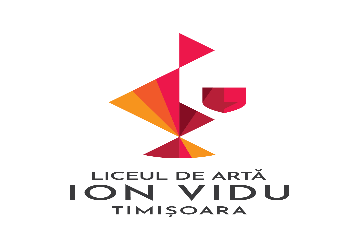 Registration no. ........... from ...................        Registration no. ............. from ......................PARTNERSHIP AGREEMENTSigned today, ___________________ between:„Ion Vidu” Art High School, Timișoara, 12 Cluj Str., Timișoara, Timiș County represented by prof. VLAD PATRICIA, as school principal and prof. OBERȘTERESCU-HĂRȘIAN ILIE, prof. COSTĂNGIOARĂ ADELINA, prof. POPESCU GABRIELLA, prof. OBERȘTERESCU-HĂRȘIAN ROXANA as competition MANAGERS of „Classical And Folk Music International Competition”AndArt. 1 The main purpose of this partnership agreement is to enhance the pupils’ creative competence by means of music, harnessing the artistic resources, promoting the communication between pupils from partner institutions within the frame of extracurricular activities as well as developing a relationship between partner vocational high schools.The partnership will take place starting from the date of its signing, during the 2022-2023 school year.Art. 2 The objectives of this collaboration are:Organising and carrying out extracurricular activities within the institutions mentioned above. Enriching the professional experience of the teachers in the schools involved. Increasing the students' ability to relate through the exchange of experience and joint activities.Roles and responsibilities in implementing and organising the competition:Art. 3 Obligations of the parties:The Manager of the competition has the following roles and responsibilities:To inform the institution regarding the organisation of the project and the preparation of the competition.To prepare the project documents and to organise the competition. To establish a good collaboration relationship with the partner institution. To carry out the activities suggested in the calendar. To comply with the project and competition deadlines. The partners have the following roles and responsibilities:To adjust the educational activities within the partnership to their specific attributes and their significance. To certify all the necessary documents for the students’ enrolment and participation in the competition.To certify all the necessary documents for the assistant music masters and the students’ accompanying teachers (if necessary).Art. 4 Final terms – The terms of the partnership:The agreement comes into force once it has been signed by both parties.The parties will reciprocally inform each other with regard to their approach in order to achieve the purpose and aim of this partnership agreement.The partnership agreement can be changed or filled in only by the written agreement of the parties, by means of an additional act which is part of the present Agreement.This Agreement is valid during the 2022-2023 school year.The Agreement can be cancelled once one of the parties communicates in writing their intention to end this collaboration.The present Partnership Agreement is signed in 2 copies, one copy for each of the parties.„ION VIDU” NATIONAL ART HIGH SCHOOL TIMIȘOARAPrincipal,Prof. VLAD PATRICIASchool Inspector – Arts, Timiș County,Prof. TOMESCU OANA-CODRUȚACompetition Manager,Prof. OBERȘTERESCU-HĂRȘIAN ILIECompetition Coordinators,Prof. OBERȘTERESCU-HĂRȘIAN ILIEProf. POPESCU GABRIELLAProf. COSTĂNGIOARĂ ADELINAProf. OBERȘTERESCU-HĂRȘIAN ROXANAPARTNERSHIP COORDINATORS